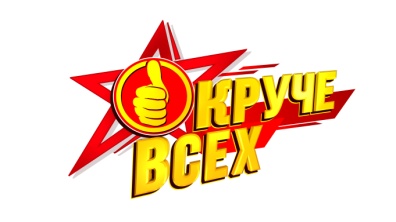 Гимназический конкурс детского и юношеского творчества«Круче всех!»Основные положенияКонкурс детского и юношеского творчества «Круче Всех!» — (далее конкурс)- это смотр юных  талантов   направленный на решение   проблемы занятости детей и юношества.Организаторы конкурса -  Администрация Гимназии, Управляющий совет, Совет старшеклассников.Цель конкурса: выявление и поддержка одаренных детей и подростков, создание условий для реализации творческих способностей. Задачи конкурса: выявить   творчески одаренных детей; привлечь общественное внимание к творчеству в системе общего и дополнительного образования детей; укрепить толерантные межконфессиональные и этнические отношения между детьми и юношеством; повысить общественное внимание к ценностям патриотизма и духовности через детское творчество.Отборочные туры  конкурса будут проходить  с 5 марта по 14 марта 2018 года.Классные коллективы направляют заявки на конкурсантов в выбранной номинации в оргкомитет, где по окончанию всех отборочных туров в гимназии будут определены победители гимназического этапа для участия в городском конкурсе. Важное условие для участия в гимназическом конкурсе – это индивидуальное исполнение, желание показать свой талант и   умение.В состав Жюри гимназического этапа будут приглашены представители от всех участников образовательного процесса (администрация, педагоги, родители, дети). Оргкомитет имеет право пригласить в состав жюри гостей из числа профессионалов.Победители гимназического этапа направляются в Полуфинал  и финал городского конкурса, который состоится в культурном центре «Россия» ДЮЦ АРС в апреле 2018г. Дата и время проведения полуфинала и финала будут доведены до участников дополнительно.1. Порядок проведения Конкурса1.1.      Отборочные просмотры участников для определения финалистов конкурса - проводятся до  14 марта 2018г. Участниками  отборочных туров являются гимназисты с 1 по 11 класс и делятся по категориям:любительская подготовка;профессиональная подготовка.1.2.  Заявки на участие в отборочных просмотрах подаются не позднее  3 марта 2018 года в оргкомитет (Воспитательная служба, Совет старшеклассников). Заявки могут подаваться коллективно (через классного руководителя) и лично конкурсантом.1.3. Финал конкурса состоится 17 марта 2018 года.
2.   Номинации конкурса:Вокал: классический, народный, эстрадныйХореография: классический балет, спортивно-бальные танцы, народный танец, акробатический рок-н-ролл, эстрадный танец, современный танец, перфоманс.Исполнительское искусство: игра на музыкальных инструментахОригинальный жанр: цирковое искусство, акробатика, художественная гимнастика, иллюзия, престидижитация.Художественное слово, актерское мастерствоОраторское искусство, скетчи, стенд-апЛитературное творчествоИзобразительное творчествоприкладное творчество3.      Конкурсанты оцениваются по следующим критериям:мастерство исполнения во всех номинацияхартистизм: эмоциональность, выразительность и мастерство исполнения;общее художественное впечатление: самовыражение, костюм, реквизит,   дополнительные выразительные средства, эмоциональное воздействие, контакт со зрителем 4.  Подведение итогов и награждение4.1  Гала-концерт (финал конкурса) и награждение победителей состоится 17 марта 2018 года.4.2.   Победители гимназического конкурса (но не более 2 человек) выходят в Полуфинал городского конкурса, который будет проходить в к/ц «Россия» ДЮЦ «АРС». 5. Организационные вопросы5.1. Положение о проведении гимназического конкурса, проведение отборочных этапов, информированность о ходе и результатах этапов конкурса размещается на сайте гимназии. 5.2. Кураторы конкурса: заместитель директора по ВР – Полигошко Елена Александровна, педагог-организатор – Комова Марина Николаевна, президент ученического самоуправления – Шляпникова Анна.ПриложениеЗАЯВКАНа участие в конкурсе детского и юношеского творчества «Круче Всех!»Фамилия, Имя участника_____________________________________________________________________________Возраст, класс _______________________Педагог, классный руководитель _____________________________________________________________________________Номинация:__________________________________________________________________Категория: __________________________________________________________________Название номера (с указанием жанра, авторов слов и музыки при наличии)___________________________________________________________________________________________________________________________________________________   Хронометраж номера____________________________________________________________Технические требования (микрофон, реквизит и т.п.) ________________________________________________________________________Дополнительная информация:_____________________________________________________Координаты для обратной связи:Телефон:E-mail:«Согласовано»заместитель директора по ВР___________ Е.А. Полигошко «__» февраля 2018 года«Утверждаю»Директор гимназии__________ Е.Ф. Перова«__» февраля 2018 года